豊川市社会福祉事務所長　様　　　　　　　　　　　　　　　　　　　　　　令和　　年　　月　　日保育所等への入所予約について次のとおり申し込みます。※生年月日及び年齢は令和６年４月１日現在で記入してください。豊川市社会福祉事務所長　様　　　　　　　　　　　　　　　　　　　　　　令和　６年　４月１０日保育所等への入所予約について次のとおり申し込みます。※生年月日及び年齢は令和６年４月１日現在で記入してください。状況確認欄児童名：　　　　　　　　　　　　　　　　　　生年月日　　　・　　　・　　　【家族状況・入所要件】 □ 在園児有（　　　　　　　　園　　歳児）　※ 同一敷地に居住する祖父母についても記入　入所時に上記申請内容と異なり、利用調整点数が変更になる場合は入所予約取消となります。また、入所後に変更があった場合も退所となります。　　　　　　　　　　　　　　　　　　　　　　　　　　　　確認署名　　　　　　　　　　　　　※市役所記入欄　□ 育児休業の取得期間のわかる書類写（辞令等）　　　□　育児休業復帰者の社会保険証写     □　母子健康手帳□ 新年度入所説明会案内　　□ 一時・託児所案内　　　　　／　兄弟姉妹の　有・無（　　　　）※市役所記入欄（記入内容の変更等があれば経緯を記入）フリガナ入所希望児 童 名男 女 男 女 男 女 男 女 男 女 男 女 男 女 男 女 男 女 男 女 男 女 男 女 生年月日令和　　・　　・　（０・１・２歳）令和　　・　　・　（０・１・２歳）令和　　・　　・　（０・１・２歳）令和　　・　　・　（０・１・２歳）令和　　・　　・　（０・１・２歳）令和　　・　　・　（０・１・２歳）令和　　・　　・　（０・１・２歳）令和　　・　　・　（０・１・２歳）令和　　・　　・　（０・１・２歳）令和　　・　　・　（０・１・２歳）令和　　・　　・　（０・１・２歳）令和　　・　　・　（０・１・２歳）児童の障がいの有無無 ・ 有 （手帳等種別　　　 　　）無 ・ 有 （手帳等種別　　　 　　）無 ・ 有 （手帳等種別　　　 　　）無 ・ 有 （手帳等種別　　　 　　）無 ・ 有 （手帳等種別　　　  　　　）無 ・ 有 （手帳等種別　　　  　　　）無 ・ 有 （手帳等種別　　　  　　　）無 ・ 有 （手帳等種別　　　  　　　）無 ・ 有 （手帳等種別　　　  　　　）無 ・ 有 （手帳等種別　　　  　　　）無 ・ 有 （手帳等種別　　　  　　　）無 ・ 有 （手帳等種別　　　  　　　）児童のアレルギーの有無無 ・ 有 （ｱﾚﾙｹﾞﾝ　　　　　 　　）無 ・ 有 （ｱﾚﾙｹﾞﾝ　　　　　 　　）無 ・ 有 （ｱﾚﾙｹﾞﾝ　　　　　 　　）無 ・ 有 （ｱﾚﾙｹﾞﾝ　　　　　 　　）無 ・ 有 （ｱﾚﾙｹﾞﾝ　　　　　　　　　）無 ・ 有 （ｱﾚﾙｹﾞﾝ　　　　　　　　　）無 ・ 有 （ｱﾚﾙｹﾞﾝ　　　　　　　　　）無 ・ 有 （ｱﾚﾙｹﾞﾝ　　　　　　　　　）無 ・ 有 （ｱﾚﾙｹﾞﾝ　　　　　　　　　）無 ・ 有 （ｱﾚﾙｹﾞﾝ　　　　　　　　　）無 ・ 有 （ｱﾚﾙｹﾞﾝ　　　　　　　　　）無 ・ 有 （ｱﾚﾙｹﾞﾝ　　　　　　　　　）フリガナ続　　　　柄続　　　　柄続　　　　柄続　　　　柄続　　　　柄生活保護の有無生活保護の有無生活保護の有無保 護 者氏　　名有　・　無有　・　無有　・　無住     所豊川市豊川市豊川市豊川市電　　話　　番　　号電　　話　　番　　号電　　話　　番　　号電　　話　　番　　号電　　話　　番　　号電　　話　　番　　号電　　話　　番　　号電　　話　　番　　号住     所豊川市豊川市豊川市豊川市（自宅）　　　　　　　　－　　　　　（携帯　父・母）   　－　　　－（自宅）　　　　　　　　－　　　　　（携帯　父・母）   　－　　　－（自宅）　　　　　　　　－　　　　　（携帯　父・母）   　－　　　－（自宅）　　　　　　　　－　　　　　（携帯　父・母）   　－　　　－（自宅）　　　　　　　　－　　　　　（携帯　父・母）   　－　　　－（自宅）　　　　　　　　－　　　　　（携帯　父・母）   　－　　　－（自宅）　　　　　　　　－　　　　　（携帯　父・母）   　－　　　－（自宅）　　　　　　　　－　　　　　（携帯　父・母）   　－　　　－フリガナ続　　　　柄続　　　　柄続　　　　柄続　　　　柄続　　　　柄続　　　　柄続　　　　柄続　　　　柄産休・育休取得者氏名父　・　母　・　その他（　　　　　）父　・　母　・　その他（　　　　　）父　・　母　・　その他（　　　　　）父　・　母　・　その他（　　　　　）父　・　母　・　その他（　　　　　）父　・　母　・　その他（　　　　　）父　・　母　・　その他（　　　　　）父　・　母　・　その他（　　　　　）育児休業等取得期間令和　　　年　　　月　　　日　から　令和　　　年　　　月　　　日　まで令和　　　年　　　月　　　日　から　令和　　　年　　　月　　　日　まで令和　　　年　　　月　　　日　から　令和　　　年　　　月　　　日　まで令和　　　年　　　月　　　日　から　令和　　　年　　　月　　　日　まで令和　　　年　　　月　　　日　から　令和　　　年　　　月　　　日　まで令和　　　年　　　月　　　日　から　令和　　　年　　　月　　　日　まで令和　　　年　　　月　　　日　から　令和　　　年　　　月　　　日　まで令和　　　年　　　月　　　日　から　令和　　　年　　　月　　　日　まで令和　　　年　　　月　　　日　から　令和　　　年　　　月　　　日　まで令和　　　年　　　月　　　日　から　令和　　　年　　　月　　　日　まで令和　　　年　　　月　　　日　から　令和　　　年　　　月　　　日　まで令和　　　年　　　月　　　日　から　令和　　　年　　　月　　　日　まで保育の実施を希望する期間令和　　　年　　　月　　　日　から　令和　　　年　　　月　　　日　まで令和　　　年　　　月　　　日　から　令和　　　年　　　月　　　日　まで令和　　　年　　　月　　　日　から　令和　　　年　　　月　　　日　まで令和　　　年　　　月　　　日　から　令和　　　年　　　月　　　日　まで令和　　　年　　　月　　　日　から　令和　　　年　　　月　　　日　まで令和　　　年　　　月　　　日　から　令和　　　年　　　月　　　日　まで令和　　　年　　　月　　　日　から　令和　　　年　　　月　　　日　まで令和　　　年　　　月　　　日　から　令和　　　年　　　月　　　日　まで令和　　　年　　　月　　　日　から　令和　　　年　　　月　　　日　まで令和　　　年　　　月　　　日　から　令和　　　年　　　月　　　日　まで令和　　　年　　　月　　　日　から　令和　　　年　　　月　　　日　まで令和　　　年　　　月　　　日　から　令和　　　年　　　月　　　日　まで入所を希望する保育施設名第１希望園園園第３希望第３希望第３希望園園園園園入所を希望する保育施設名第２希望園園園その他その他その他延長希望延長希望延長希望無 ・　有18:00　・19:30家族の状況（入所希望児童を除く）※同一敷地に居住する祖父母についても記入してください。氏　　　　名氏　　　　名入所児童との続柄生　年　月　日生　年　月　日年齢性　別性　別職　業　等職　業　等職　業　等職　業　等家族の状況（入所希望児童を除く）※同一敷地に居住する祖父母についても記入してください。父　・　・歳男男家族の状況（入所希望児童を除く）※同一敷地に居住する祖父母についても記入してください。母　・　・歳女女家族の状況（入所希望児童を除く）※同一敷地に居住する祖父母についても記入してください。　・　・歳男 ･ 女男 ･ 女家族の状況（入所希望児童を除く）※同一敷地に居住する祖父母についても記入してください。　・　・歳男 ･ 女男 ･ 女家族の状況（入所希望児童を除く）※同一敷地に居住する祖父母についても記入してください。　・　・歳男 ･ 女男 ･ 女家族の状況（入所希望児童を除く）※同一敷地に居住する祖父母についても記入してください。　・　・歳男 ･ 女男 ･ 女家族の状況（入所希望児童を除く）※同一敷地に居住する祖父母についても記入してください。　・　・歳男 ･ 女男 ･ 女フリガナ入所希望児 童 名男女男女男女男女男女男女男女男女男女男女男女男女生年月日令和５・１０・２１（０・１・２歳）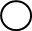 令和５・１０・２１（０・１・２歳）令和５・１０・２１（０・１・２歳）令和５・１０・２１（０・１・２歳）令和　・　・　（０・１・２歳）令和　・　・　（０・１・２歳）令和　・　・　（０・１・２歳）令和　・　・　（０・１・２歳）令和　・　・　（０・１・２歳）令和　・　・　（０・１・２歳）令和　・　・　（０・１・２歳）令和　・　・　（０・１・２歳）児童の障がいの有無無 ・ 有 （手帳等種別　　　 　　）無 ・ 有 （手帳等種別　　　 　　）無 ・ 有 （手帳等種別　　　 　　）無 ・ 有 （手帳等種別　　　 　　）無 ・ 有 （手帳等種別　　　 　　　）無 ・ 有 （手帳等種別　　　 　　　）無 ・ 有 （手帳等種別　　　 　　　）無 ・ 有 （手帳等種別　　　 　　　）無 ・ 有 （手帳等種別　　　 　　　）無 ・ 有 （手帳等種別　　　 　　　）無 ・ 有 （手帳等種別　　　 　　　）無 ・ 有 （手帳等種別　　　 　　　）フリガナ続　　　　柄続　　　　柄続　　　　柄続　　　　柄続　　　　柄生活保護の有無生活保護の有無生活保護の有無保 護 者氏　　名父父父父父有　・　無有　・　無有　・　無住     所豊川市　　　　諏訪１丁目１番地　豊川市　　　　諏訪１丁目１番地　豊川市　　　　諏訪１丁目１番地　豊川市　　　　諏訪１丁目１番地　電　　話　　番　　号電　　話　　番　　号電　　話　　番　　号電　　話　　番　　号電　　話　　番　　号電　　話　　番　　号電　　話　　番　　号電　　話　　番　　号住     所豊川市　　　　諏訪１丁目１番地　豊川市　　　　諏訪１丁目１番地　豊川市　　　　諏訪１丁目１番地　豊川市　　　　諏訪１丁目１番地　（自宅）　　　　０５３３－ 89 －2133（携帯　父・母）０８０－1234 －5678（自宅）　　　　０５３３－ 89 －2133（携帯　父・母）０８０－1234 －5678（自宅）　　　　０５３３－ 89 －2133（携帯　父・母）０８０－1234 －5678（自宅）　　　　０５３３－ 89 －2133（携帯　父・母）０８０－1234 －5678（自宅）　　　　０５３３－ 89 －2133（携帯　父・母）０８０－1234 －5678（自宅）　　　　０５３３－ 89 －2133（携帯　父・母）０８０－1234 －5678（自宅）　　　　０５３３－ 89 －2133（携帯　父・母）０８０－1234 －5678（自宅）　　　　０５３３－ 89 －2133（携帯　父・母）０８０－1234 －5678フリガナ続　　　　柄続　　　　柄続　　　　柄続　　　　柄続　　　　柄続　　　　柄続　　　　柄続　　　　柄産休・育休取得者氏名父　・　母　・　その他（　　　　　）父　・　母　・　その他（　　　　　）父　・　母　・　その他（　　　　　）父　・　母　・　その他（　　　　　）父　・　母　・　その他（　　　　　）父　・　母　・　その他（　　　　　）父　・　母　・　その他（　　　　　）父　・　母　・　その他（　　　　　）育児休業等取得期間令和　５年　１2 月　１７日　から　令和　６年　10　月　２０日　まで令和　５年　１2 月　１７日　から　令和　６年　10　月　２０日　まで令和　５年　１2 月　１７日　から　令和　６年　10　月　２０日　まで令和　５年　１2 月　１７日　から　令和　６年　10　月　２０日　まで令和　５年　１2 月　１７日　から　令和　６年　10　月　２０日　まで令和　５年　１2 月　１７日　から　令和　６年　10　月　２０日　まで令和　５年　１2 月　１７日　から　令和　６年　10　月　２０日　まで令和　５年　１2 月　１７日　から　令和　６年　10　月　２０日　まで令和　５年　１2 月　１７日　から　令和　６年　10　月　２０日　まで令和　５年　１2 月　１７日　から　令和　６年　10　月　２０日　まで令和　５年　１2 月　１７日　から　令和　６年　10　月　２０日　まで令和　５年　１2 月　１７日　から　令和　６年　10　月　２０日　まで保育の利用を希望する期間令和　６年　9　月　１　日　から　令和　１２年　３　月　３１日　まで令和　６年　9　月　１　日　から　令和　１２年　３　月　３１日　まで令和　６年　9　月　１　日　から　令和　１２年　３　月　３１日　まで令和　６年　9　月　１　日　から　令和　１２年　３　月　３１日　まで令和　６年　9　月　１　日　から　令和　１２年　３　月　３１日　まで令和　６年　9　月　１　日　から　令和　１２年　３　月　３１日　まで令和　６年　9　月　１　日　から　令和　１２年　３　月　３１日　まで令和　６年　9　月　１　日　から　令和　１２年　３　月　３１日　まで令和　６年　9　月　１　日　から　令和　１２年　３　月　３１日　まで令和　６年　9　月　１　日　から　令和　１２年　３　月　３１日　まで令和　６年　9　月　１　日　から　令和　１２年　３　月　３１日　まで令和　６年　9　月　１　日　から　令和　１２年　３　月　３１日　まで入所を希望する保育所名第１希望御油保育　　　園御油保育　　　園御油保育　　　園第３希望第３希望第３希望赤坂台保育　　園赤坂台保育　　園赤坂台保育　　園赤坂台保育　　園赤坂台保育　　園入所を希望する保育所名第２希望一宮保育　　　園一宮保育　　　園一宮保育　　　園その他その他その他延長希望延長希望延長希望無 ・　有18:00　・19:30家族の状況（入所希望児童を除く）※同一敷地に居住する祖父母についても記入してください。氏　　　　名氏　　　　名入所児童との続柄生　年　月　日生　年　月　日年齢性　別性　別職　業　等職　業　等職　業　等職　業　等家族の状況（入所希望児童を除く）※同一敷地に居住する祖父母についても記入してください。豊川　太郎豊川　太郎父S59・ 11 ・1S59・ 11 ・1３9歳男男会社員会社員会社員会社員家族の状況（入所希望児童を除く）※同一敷地に居住する祖父母についても記入してください。豊川　花子豊川　花子母S62・ 9  ・15S62・ 9  ・15３6歳女女会社員会社員会社員会社員家族の状況（入所希望児童を除く）※同一敷地に居住する祖父母についても記入してください。豊川　桜子豊川　桜子姉H30・ 10 ・11H30・ 10 ・11　5歳男 ･ 女男 ･ 女国府保育園国府保育園国府保育園国府保育園家族の状況（入所希望児童を除く）※同一敷地に居住する祖父母についても記入してください。豊川　豊子豊川　豊子祖母S34・ 8  ・22S34・ 8  ・22６4歳男 ･ 女男 ･ 女パートパートパートパート家族の状況（入所希望児童を除く）※同一敷地に居住する祖父母についても記入してください。　・　・歳男 ･ 女男 ･ 女家族の状況（入所希望児童を除く）※同一敷地に居住する祖父母についても記入してください。　・　・歳男 ･ 女男 ･ 女家族の状況（入所希望児童を除く）※同一敷地に居住する祖父母についても記入してください。　・　・歳男 ･ 女男 ･ 女家族の状況（入所希望児童を除く）※同一敷地に居住する祖父母についても記入してください。　・　・歳男 ･ 女男 ･ 女受付番号受付者続　　柄続　　柄父母祖　　父祖　　母職　　業職　　業勤 務 先（所在地）勤 務 先（所在地）（　　　　市 ・ 町 ）（　　　　市 ・ 町 ）（　　　　市 ・ 町 ）（　　　　市 ・ 町 ）就労時間就労時間：　～　：：　 ～　：：　 ～　：：　 ～　：平均勤務日数平均勤務日数週に　　　　　日1か月あたり　　　日週に　　　　　日1か月あたり　　　日週に　　　　　日1か月あたり　　　日週に　　　　　日1か月あたり　　　日事業主との親族関係事業主との親族関係無 ・ 有（　　　）無 ・ 有（　　　）無 ・ 有（　　　）無 ・ 有（　　　）入所要件（該当箇所に✔印）居宅外就労□ 仕事内容：　　　　□ 仕事内容：　　　　□ 仕事内容：　　　　□ 仕事内容：　　　　入所要件（該当箇所に✔印）（育休復帰）復帰予定日　 ／復帰予定日　 ／育休延長 可・否／育児休業給付金写　有 □　育休延長 可・否／育児休業給付金写　有 □　入所要件（該当箇所に✔印）（育休復帰）復帰後の就労形態（予定）→□フルタイム　□育児短時間等　週（　）日、１日（　　）時間（　　）分復帰後の就労形態（予定）→□フルタイム　□育児短時間等　週（　）日、１日（　　）時間（　　）分復帰後の就労形態（予定）→□フルタイム　□育児短時間等　週（　）日、１日（　　）時間（　　）分復帰後の就労形態（予定）→□フルタイム　□育児短時間等　週（　）日、１日（　　）時間（　　）分入所要件（該当箇所に✔印）自営業□ 仕事内容：　　　　□ 仕事内容：　　　　□ 仕事内容：　　　　□ 仕事内容：　　　　入所要件（該当箇所に✔印）農業□ 作物名：　　　　 □ 作物名：　　　　 □ 作物名：　　　　 □ 作物名：　　　　 入所要件（該当箇所に✔印）介護・看護□ 具体的に：　　　　□ 具体的に：　　　　□ 具体的に：　　　　□ 具体的に：　　　　入所要件（該当箇所に✔印）出産□ 予定日 　／ 　　→多胎　無 ・ 有□ 予定日 　／ 　　→多胎　無 ・ 有入所要件（該当箇所に✔印）疾病・障害□ 病名・手帳等：　　　　　□病名・手帳等：　　　　　□病名・手帳等：　　　　　□病名・手帳等：　　　　　入所要件（該当箇所に✔印）就労予定□ 就労予定日  ／□ 就労予定日  ／□ 就労予定日  ／□ 就労予定日  ／入所要件（該当箇所に✔印）その他□ 具体的に：　　　　□ 具体的に：　　　　□ 具体的に：　　　　□ 具体的に：　　　　兄弟姉妹のいる場合　　兄弟  同時 ・ 一人でも　／　　同一園 ・ 別園でも家族に入所希望しない未満児児童（例：下の子）がいる場合　その子はどうする（同居でない祖父母□、その他（　　　　　　））兄弟で「一人でも」をチェックの場合　入所できるまで児はどうする（同居でない祖父母□、その他（　　　　　　　　　　　　　））